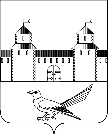 от 01.08.2016 № 1348-п О представлении разрешения на условно разрешенный вид использования земельного участка                  Руководствуясь  статьей 7 Земельного кодекса Российской Федерации от 25.10.2001 г. №136-ФЗ, статьей 16 Федерального закона от 06.10.2003 г. № 131-ФЗ «Об общих принципах организации местного самоуправления в Российской Федерации», приказом Министерства экономического развития Российской Федерации от 01.09.2014 г. №540 «Об утверждении классификатора видов разрешенного использования земельных участков», статьями 32, 35, 40 Устава муниципального образования Сорочинский городской округ Оренбургской области, учитывая протокол  № 11  результата  публичных слушаний от 5 июля 2016 года администрация Сорочинского городского округа Оренбургской области постановляет: 1. Разрешить использование земельного участка с кадастровым номером 56:45:0101026:313 общей площадью 571 кв.м. расположенного по адресу: Российская Федерация, Оренбургская область, г. Сорочинск, ул.Московская,24 с основным видом разрешенного использования: под индивидуальную жилую застройку и условно разрешенным видом: предпринимательство. Категория земель: земли населенных пунктов.2. Контроль за исполнением настоящего постановления возложить на главного архитектора муниципального образования Сорочинский городской округ Крестьянова Александра Федотовича.3. Настоящее постановление вступает в силу со дня подписания и подлежит размещению на Портале МО Сорочинский городской округ.И.о. главы муниципального образованияСорочинский городской округ – первый заместитель главы администрации городского округа по оперативному управлению муниципальным хозяйством                                     А.А. БогдановРазослано: в дело – 1 экз., прокуратуре-1 экз., УАГиКС – 1 экз., заявителю-1 экз.Администрация Сорочинского городского округа Оренбургской областиП О С Т А Н О В Л Е Н И Е 